Пресс-конференция Повестка дняОб итогах социально-экономического положения Кыргызской Республики в январе-октябре 2017 года; Об итогах внешней и взаимной торговли в 2016 году и за 9 месяцев 2017 года;О показателях деятельности страховых организаций в 2016году;О состоянии питьевой воды в сельской местности;Миграционная ситуация в Кыргызской Республике.Выступающие:  Касымбеков Баисбек Касымбекович – Заместитель председателя Нацстаткома КР;Мамбеталиева Венера Табылдиевна – Начальник Управления статистики торговли;Абдрахманова Чынаркуль Садырбековна – Завотделом статистики финансов;Орозбаева Каныкей Джантаевна – Начальник Управления статистики устойчивого развития и окружающей среды;Таипова Тамара Сабыровна – Главный специалист Отдела демографической статистики.Пресс-служба Нацстаткома Кыргызской Республики,т.: + 996 (312) 625 662, 625 747ф: + 996 (312) 660 138моб.: + 996 (555) 218 717, + 996 (557) 128 128e-mail: smi_nsc@stat.kg,Официальный сайт: www.stat.kg;Адрес: ул. Фрунзе 374 (пересекает ул. Т. Молдо).Пресс-конференция Күн тартиби2017-жылдын январ-октябрында Кыргыз Республикасынын социалдык-экономикалык абалынын жыйынтыктары жөнүндө;2016-жылда жана 2017-жылдын 9 айында тышкы жана өз ара соода жыйынтыктары жөнүндө;2016-жылы камсыздандыруу уюмдарынын ишмердигинин көрсөткүчтөрү жөнүндө;Айыл жериндеги таза суунун абалы жөнүндө;Кыргыз Республикасындагы миграциялык кырдаал жөнүндө.Чыгып сүйлөөчүлөр:Касымбеков Баисбек Касымбекович – Улутстаткомдун төрагасынын орун басары;Мамбеталиева Венера Табылдиевна – Соода статистикасы башкармалыгынын башчысы;Абдрахманова Чынаркуль Садырбековна – Финансы статистикасы бөлүмүнүн башчысы;Орозбаева Каныкей Джантаевна – Туруктуу өнүктүрүү жана айлана чөйрө статистикасы башкармалыгынын башчысы;Таипова Тамара Сабыровна – Демографиялык статистика бөлүмүнүн башкы адиси.Кыргыз Республикасынын Улутстаткомунун басма сөз кызматыт.: + 996 (312) 625 559, 625 747ф: + 996 (312) 660 138e-mail: smi_nsc@stat.kg,Дарек: Фрунзе көчөсү - 374 (Т.Молдо көчөсү менен кесилишет).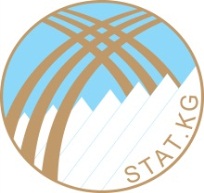 НАЦИОНАЛЬНЫЙ СТАТИСТИЧЕСКИЙ КОМИТЕТ  
КЫРГЫЗСКОЙ РЕСПУБЛИКИ10.11.2017 гВ 10:00.КЫРГЫЗ РЕСПУБЛИКАСЫНЫН
УЛУТТУК СТАТИСТИКАЛЫК КОМИТЕТИ12.09.2017-жСаат 10:00.